MINISTRY OF DEFENCE & MILITARY VETERANSNATIONAL ASSEMBLYQUESTION FOR WRITTEN REPLY492.	Mr S J F Marais (DA) to ask the Minister of Defence and Military Veterans:(1)	Whether refunds from the United Nations are based on actual strength in the form of soldiers and equipment instead of the serviceability of deployed equipment as was reported to the Portfolio Committee on Defence and Military Veterans (details furnished);(2)	whether she has found that the United Nations Organisation Stabilisation Mission in the Democratic Republic of the Congo  secured and/or ring-fenced a refund for her department or the SA National Defence Force; if so, what are the costs and comparable revenue amounts for the past five financial years?									NW1485EREPLY:The United Nations reimbursement is based on actual strength of personnel on the ground and the serviceability of equipment deployed. If a vehicle is not serviceable during Contingent Own Equipment (COE) inspection, a penalty is levelled against the vehicle and the would be drivers and supporting staff of the vehicle also. (For example serviceability of the vehicle can be questioned as a result of a missing mirror or fire extinguisher).To date claims made to the United Nations amount to RM840 that includes flying hours,  manpower and amunitionThe following depicts the comparable re venue amounts for the past five financial years:Ser NoYearPaidRefundabcd01.20141 155 767 612356 088 65802.20151 035 291 166451 096 01703.2016985 927 629887 227 54604.2017886 945 063509 547 70905.2018820 494 657320 612 050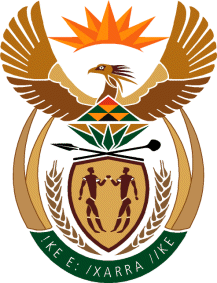 